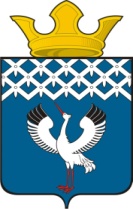  Российская Федерация                             Свердловская областьДумамуниципального образованияБайкаловского сельского поселения48-е  заседание 4-го созыва          РЕШЕНИЕ 31.08.2021г.                                 с.Байкалово                                            № 247      О внесении изменений в Правила землепользования и застройки муниципального образования Байкаловского сельского поселения Байкаловский муниципальный район Свердловской области (в т.ч. карту градостроительного зонирования) в части изменения наименования зонВ соответствии с Федеральным законом от 06.10.2003 № 131-ФЗ  "Об общих принципах организации местного самоуправления в Российской Федерации", протоколом публичных слушаний от 23.08.2021 года, Дума муниципального образования Байкаловского сельского поселения                                                        РЕШИЛА:1.  Внести изменения в Правила землепользования и застройки муниципального образования Байкаловского сельского поселения Байкаловский муниципальный район Свердловской области (в т.ч. карту градостроительного зонирования) в части изменения наименования зон земельного участка с Р ( Зона  рекреации) на  Ж-1 ( Зона жилых домов усадебного типа) в отношении земельного участка, расположенного по адресу: Свердловская область д.Шаламы ул.Советская д.61 кв.1, кадастровый номер 66:05:2903005:25.  2. Направить настоящее решение в отдел филиала ФГБУ «ФКП Росреестра» по Свердловской области.3. Настоящее решение опубликовать (обнародовать) в Информационном вестнике Байкаловского сельского поселения, а также на официальном сайте Думы МО Байкаловского сельского поселения: www.байкдума.рф.Председатель Думы муниципального образованияБайкаловского сельского поселения         				С.В. Кузеванова 31 августа 2021г.Глава муниципального образованияБайкаловского сельского поселения                    			Д.В. Лыжин31 августа  2021г.